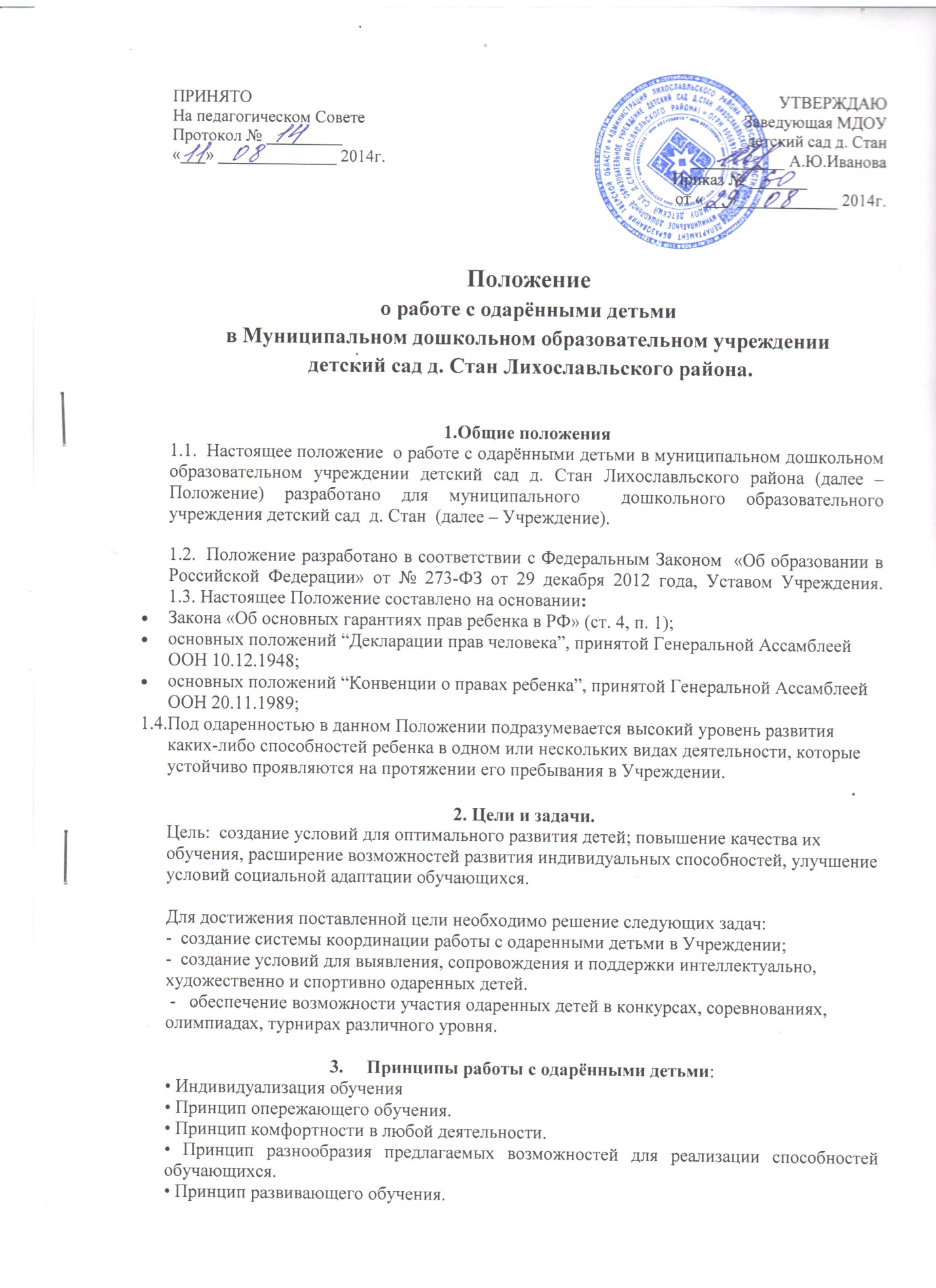 4.Участники реализации  положения.4.1 Администрация Учреждения;4.2 Воспитатели;4.3 Музыкальный руководитель;4.4 Обучающиеся;4.5 Родители (законные представители).5. Организация и функциональное обеспечение данного положения. 5.1 Организация работы:Работа ведется по трем направлениям: с детьми, родителями, кадрами.Работа с детьми.• Сопровождение осуществляют воспитатели, музыкальный руководитель •  Работа с детьми, имеющими ярко выраженные способности, проводится в форме кружков, конкурсов, выставок, участия в праздниках, самостоятельного создания продуктов детского творчества. • В работе с детьми, имеющими ярко выраженные способности, оптимальными считаются дифференцированные и индивидуально-личностные технологии, использование исследовательского, проектного методов и компетентностного подхода. Работа с родителями.• Данное направление осуществляют заведующая, педагоги. • Работа с родителями детей, имеющих ярко выраженные способности, проводится в форме консультаций и бесед, отчетных мероприятий, наглядной психолого-педагогической информации (памятки, листовки), анкетирования, тестирования.Работа с кадрами.  • Повышение уровня профессиональной компетентности педагогов в работе с одаренными детьми; контроль осуществляет заведующая.• Все педагоги работают по данному направлению в рамках распространения педагогического опыта.• Работа проводится в форме методических мероприятий: фронтальных (педсоветов, семинаров), групповых (коллективных просмотров, работы в микро группах,, индивидуальных (творческих отчетов, консультаций). 5.2 Функции:5.2.1 Заведующей.• Планирование в годовом плане отдельного раздела по работе с одарёнными детьми.• Контроль выполнения годового плана участниками образовательного процесса.  • Консультационная работа с родителями одаренных детей.  • Создание фонда поощрения и материального стимулирования педагогов, работающих с одарёнными детьми.• Регулирование и коррекция образовательных процессов, связанных с реализацией данного положения. • Организация и проведение семинаров по проблемам работы с одарёнными детьми. • Координация действий воспитателей, работающих с одарёнными детьми. • Помощь в разработке индивидуальных образовательных программ для одарённых детей. • Оформление нормативной документации.• Оформление материалов по работе с одаренными детьми на сайте Учреждения.• Сбор банка данных по одарённым детям.5.2.2 Функции педагогов.• Выявление одарённых детей.• Корректировка программ и тематических планов для работы с одарёнными детьми, включение заданий повышенной сложности, творческого, исследовательского уровней.• Организация индивидуальной работы с одарёнными детьми.• Подготовка обучающихся к  конкурсам, викторинам.• Отбор и оформление в течение года достижений одарённых детей для размещения материалов  на сайте Учреждения• Оформление своего опыта работы с одарёнными детьми в виде творческого отчёта для предъявления на педсовете.• Создание  картотеки материалов повышенного уровня сложности.• Консультирование родителей одарённых детей по вопросам развития способностей их детей.6. ДелопроизводствоДокументация по работе с одаренными детьми включает обязательную и рекомендуемую.6.1 Обязательная документация.Для административной группы - годовой план с включением для рассмотрения вопросов работы с одаренными детьми; банк данных на одаренных детей.Для педагогов - банк данных наодаренных детей своей группы; индивидуальные планы работы с детьми, имеющими ярко выраженные способности.6.2 Рекомендуемая документация.Перспективные планы досугов и развлечений, организации выставок, смотров и конкурсов.Утверждаю Заведующая МДОУдетский сад д. Стан_________  А.Ю.ИвановаПриказ № __  ”__” _____ 2014 г.Положение о конкурсах совместных работв МДОУ детский сад д. Стан                                                    1. Общие положения1.1. Конкурсы  проводит  администрация  МДОУ детский сад д. Стан (далее-Учреждение) 2.Сроки проведения конкурса2.1. Сроки конкурсов определяются в плане взаимодействия с родителями на текущий учебный год. 3. Цель и задачи конкурса3.1. Цели и задачи:- формировать общественное сознание и активную позицию у взрослых и детей;-воспитывать нравственные качества участников;- содействовать развитию творческого потенциала  участников конкурса;- устанавливать и расширять творческие контакты с родителями воспитанников Учреждения.4. Участники конкурса4.1.  Участие в конкурсах могут принять дети, посещающие Учреждение, их родители и работники Учреждения.5. Организационный комитет и жюри конкурса5.1.  Для подготовки и проведения конкурсов создается организационный комитет, одновременно являющийся  и жюри  конкурса; в состав  которого входят:  заведующая Учреждения Иванова А.Ю., координатор по работе с семьёй Веселова Г.И., воспитатели. 5.2. Организационный комитет (жюри):-осуществляет организацию конкурсов, определяет день и место их  проведения;- принимает и оценивает представленные для участия в конкурсе материалы.6. Требования к работам6.1.  Работы могут  быть выполнены  в любой технике, заявленной в объявлении о конкурсе  (аппликация плоскостная и объемная, рисование, коллаж, допускается использование бросового и природного материала, ткани и т.д.)6.2. Работы  выполняются на листе форматом А-4, желательно в рамке. 6.3. Работы могут выполняться с использованием различных материалов: цветная бумага, картон, самоклеящаяся бумага; краски, карандаши, восковые мелки, гель-блески, пластилин и т.д.6.4. . Представленные на конкурс работы используются  для организации  выставки в зале Учреждения.7. Подведение итогов и награждение7.1.Подведение итогов, выбор победителей осуществляет жюри.7.2. Награждение производится в торжественной обстановке. Победители получают  грамоты и призы.